Hezký pátek, děti!KvízDnešní obrázek: 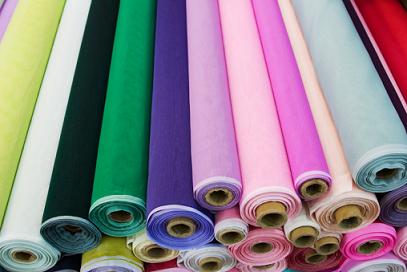 Rozvrh na dnešní den: Č, M, PRVOnline výuka:
9:00 – 9:25    	   Český jazyk9:30 – 9:55 	   Matematika  10:00 – 10:30     Skupinová výukaPřipravte si: mazací tabulku, fix, učebnici a pracovní sešit z Č, M, Pro lepší orientaci vám odliším barevně učivo takto:Učivo, které uděláme on-line. (Pokud nestihneme vše, NEDOPLŇUJETE. Uvádím jej zde pro žáky, kteří se on-line  výuky nemohou zúčastnit. Ti si daná cvičení projdou samostatně.)Učivo, které vypracovávají děti samostatně.(Někdy část uděláme již on-line, v tomto případě cvičení jen doplníte. Většinou vypracováváte sami.)Učivo na dnešní den:Český jazyk Základní skladební dvojiceUčebnice str. 105, 106 – Přídavná jménaPracovní sešit str. 28 cv. 5, 6, 7Kontrola úkolů proběhne ve škole. Dále si opakuj Český jazyk na:https://www.skolasnadhledem.cz/game/5884Matematika Učebnice str. 89 cv. 8, 9Pracovní sešit str. 29 cv. 6Pracovní sešit str. 29 cv. 5Kontrola tohoto úkolu proběhne ve škole. Dále si opakuj matematiku zde:https://www.matika.in/cs/ 3. ročník - cokoliv  PrvoukaUčebnice str. 61 – přečti si text, zkus si odpovědět na otázky.ČteníNezapomínejte denně číst libovolnou knížku. Stále trénujeme i plynulé hlasité čtení!!Milé děti,opět se příští týden uvidíme ve škole.Nezapomeňte přijít včas!Příchod do školy: 7:20 – 7-40.Testování probíhá přesně v 7:45!Také si nezapomeňte doplnit všechny v tomto týdnu zadané úkoly.Přeji všem krásný víkend!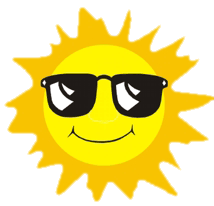 